Fremover, 21.7.1949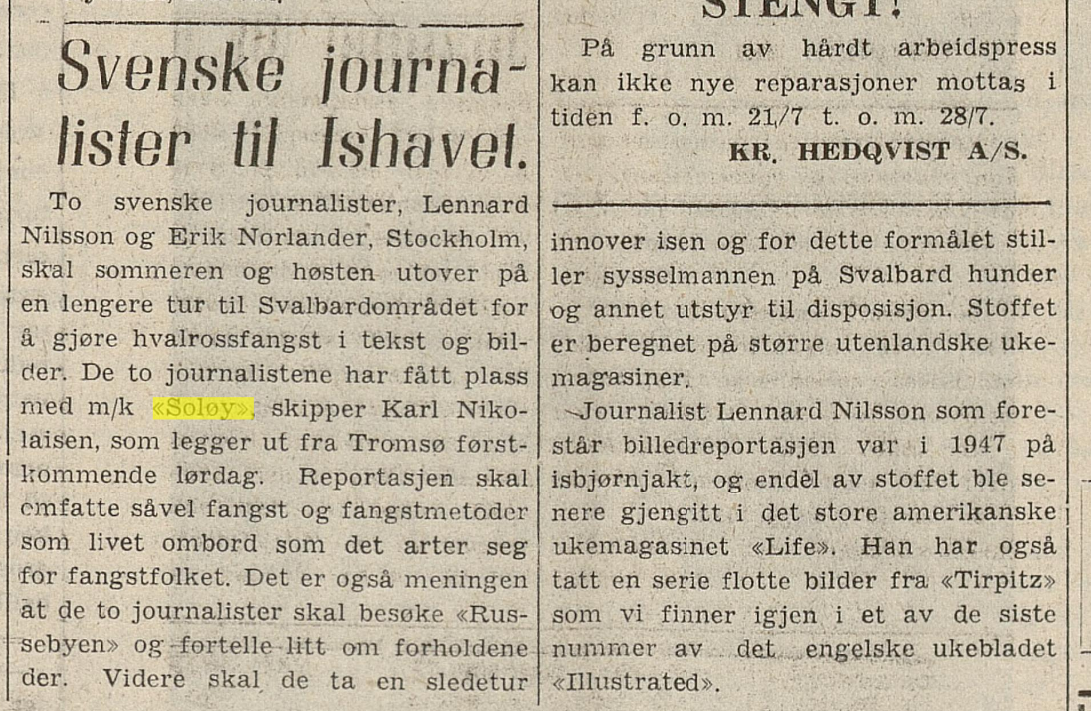 Lofotposten, 26.9.1949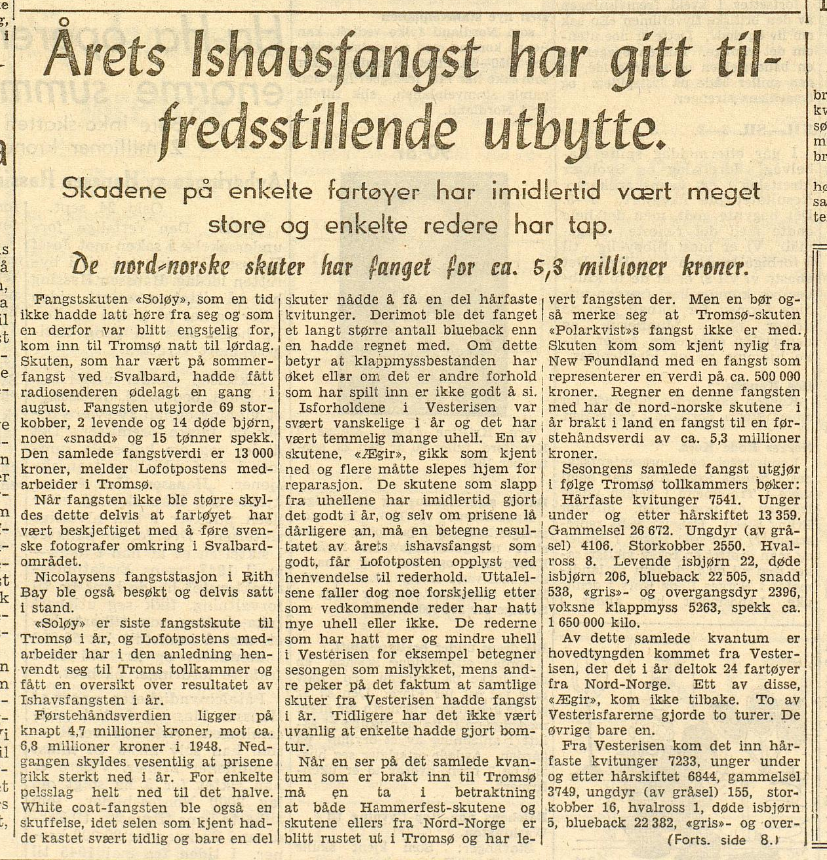 